税金には、国に納める「国税」と地方団体に納める「地方税」があります。地方税はさらに、都道府県に納める「都道府県税」と市町村に納める「市町村税」に分けられます。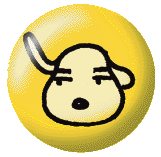 　　　　税金の分類普通税･･･税収入の使いみちが限定されていない税金をいいます。	目的税･･･税収入の使いみちが限定されている税金をいいます。直接税･･･税金を負担する人が直接納める税金をいいます。間接税･･･税金を負担する人が直接納めるのではなく、それ以外の人（事業者等）を経て納める税金をいいます。